
            Мы пришли в библиотеку.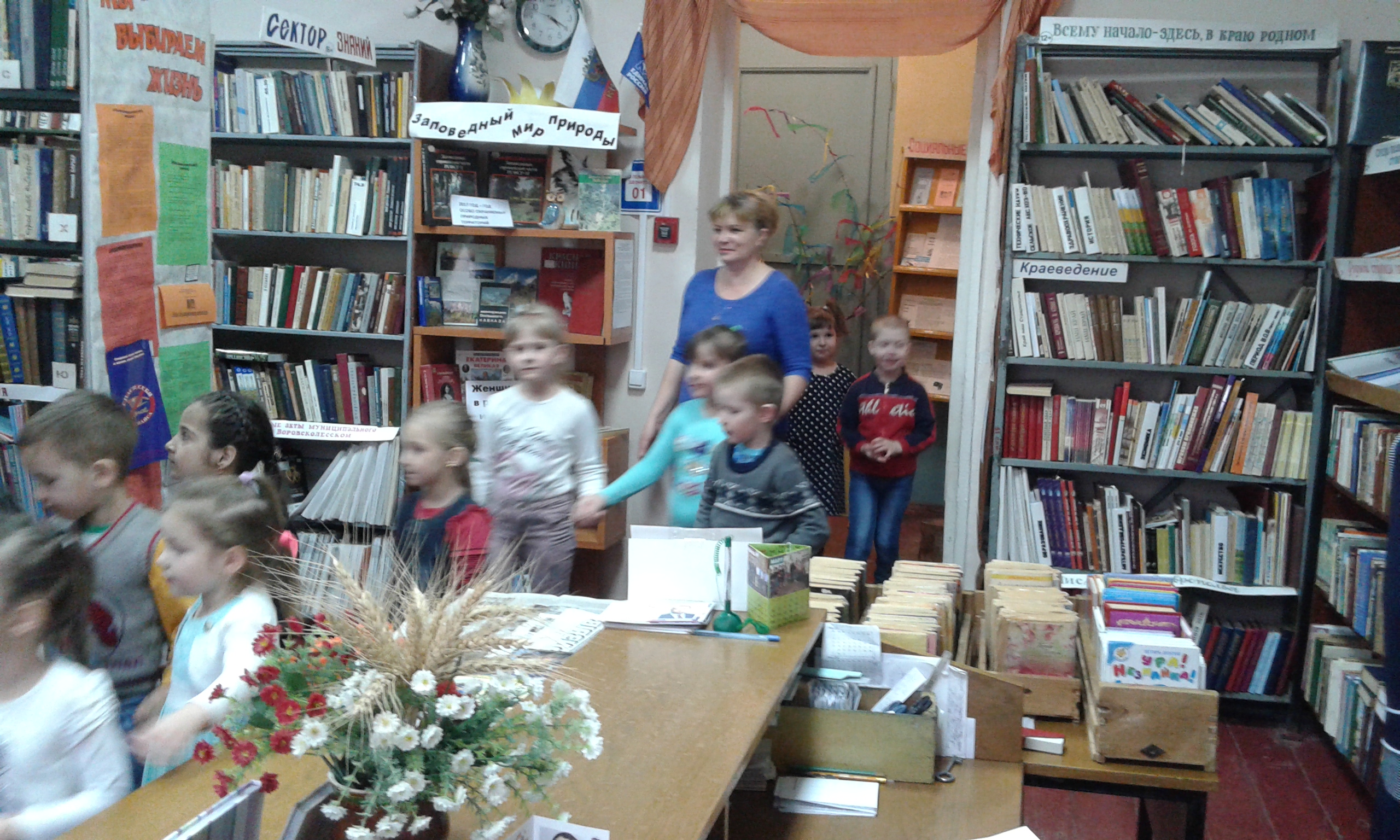 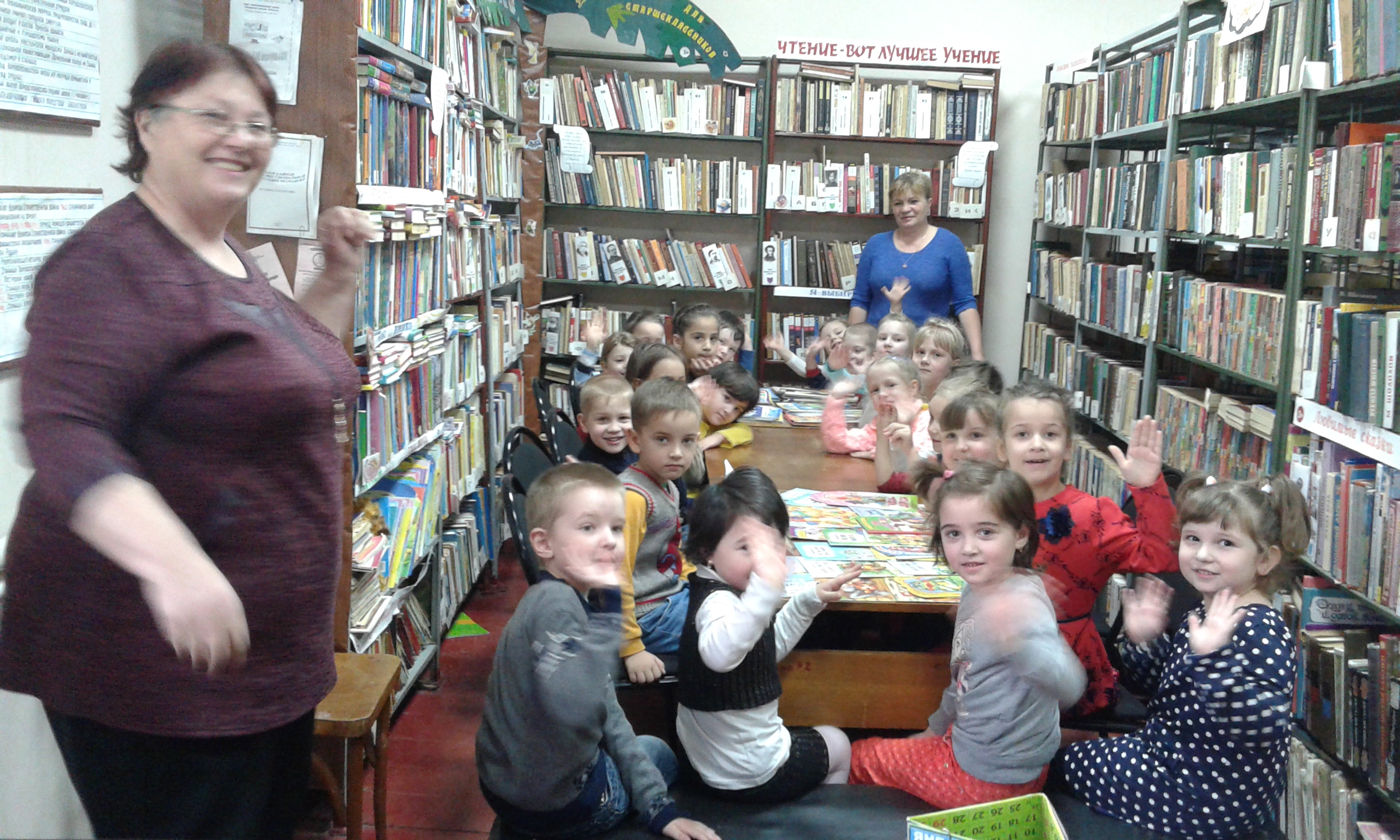 Нас пригласили в уголок детской книги. Библиотекарь Маньшина Ольга Владимировна рассказала , что дом у книг библиотека.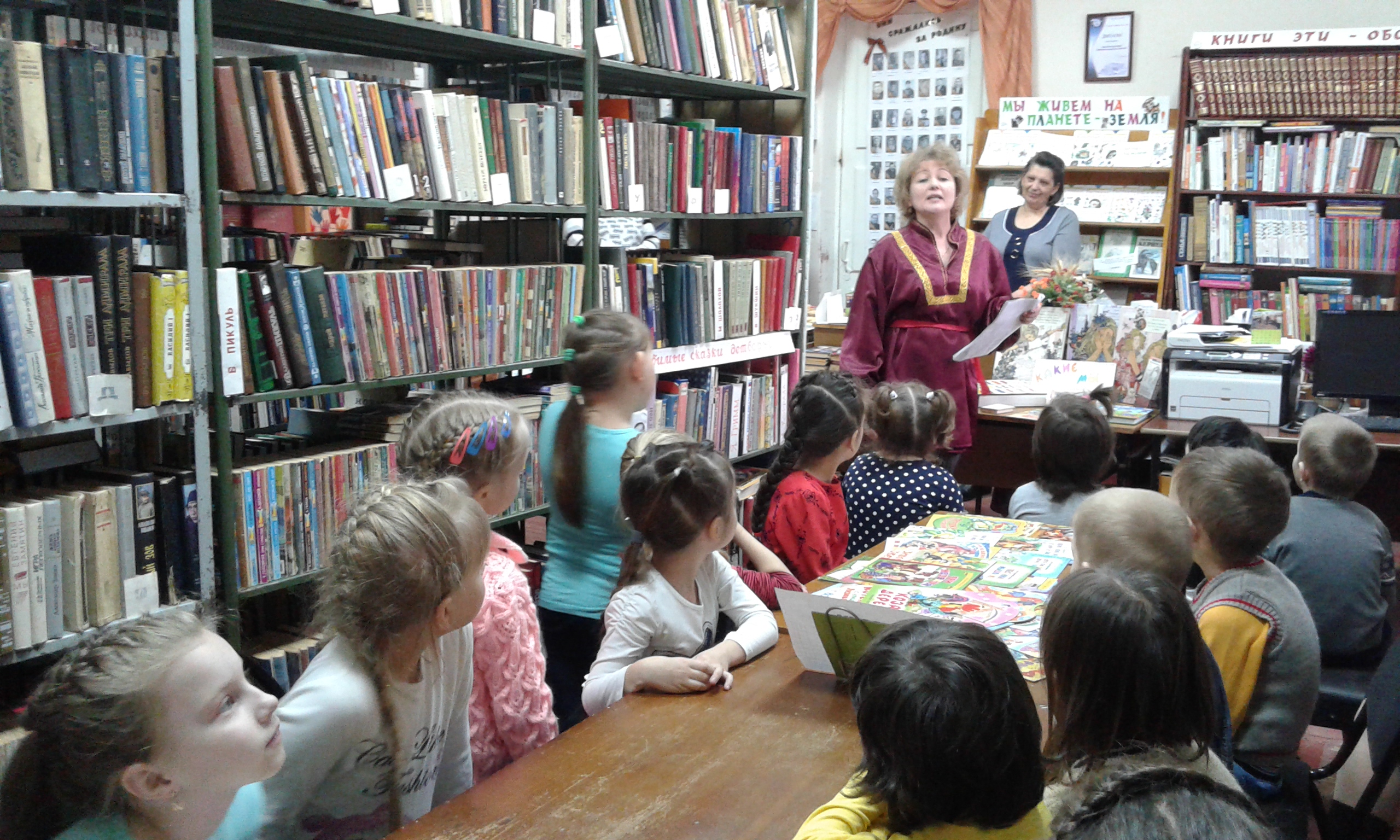 В гости к детям пришел домовенок Кузя и и провел с детьми викторину «Отгадай сказку».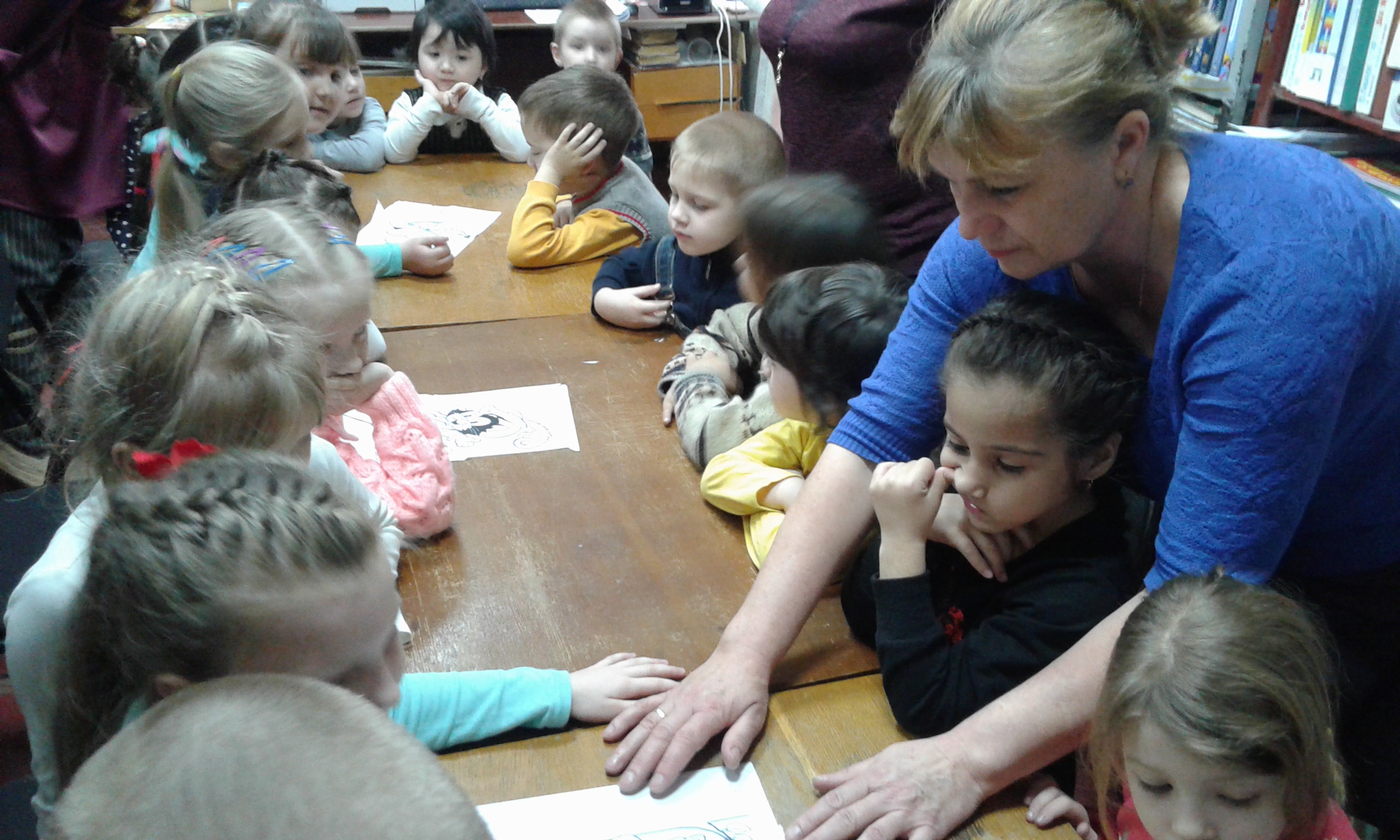 Дети соревнуются, кто быстрее сложит пазлы с героями сказок.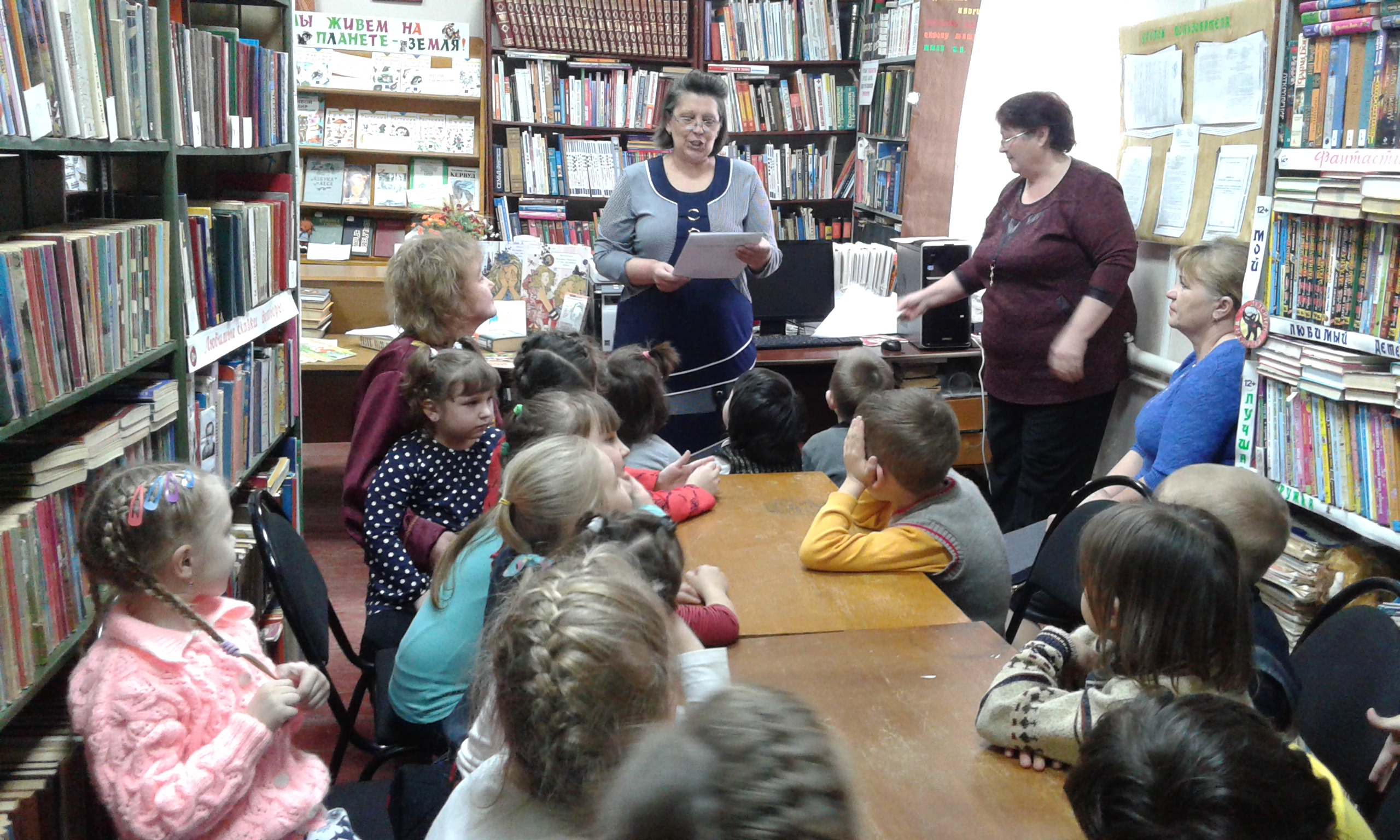 Библиотекарь Дьяченко Наталья Михайловна загадала детям загадки о животных и растениях. Дети с большим интересом их отгадывали.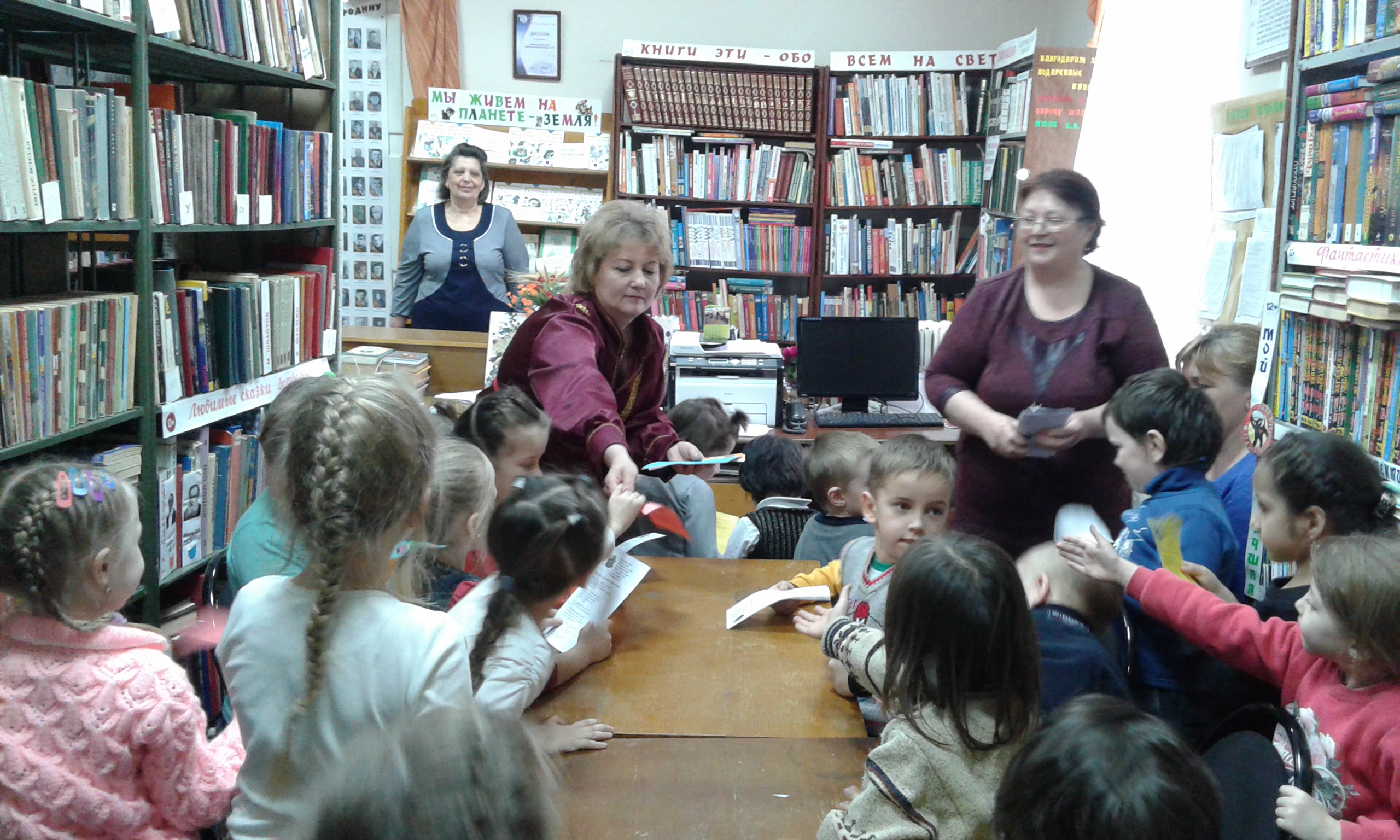 Детям подарили буклеты с правилами пользования библиотекой.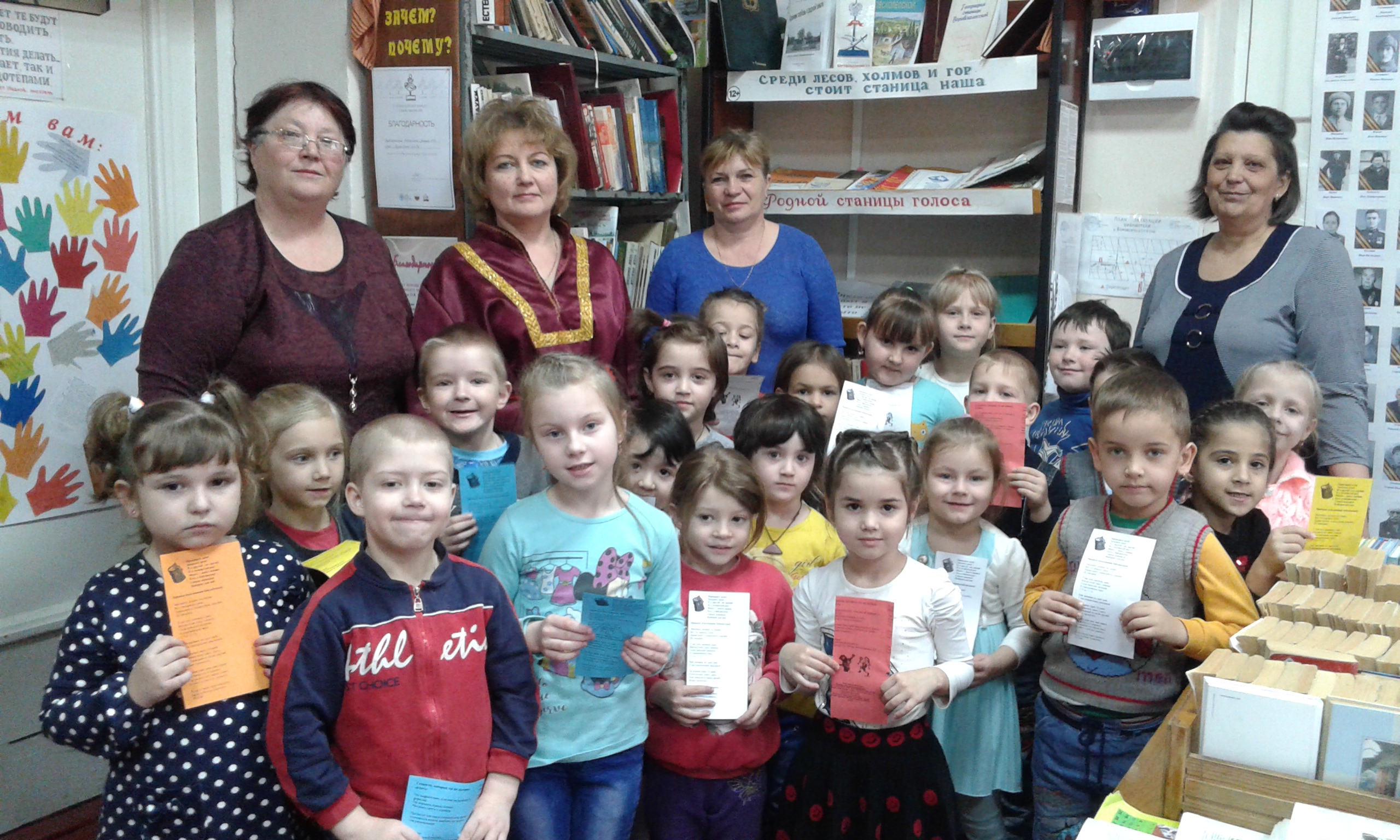 Фото на память об экскурсии.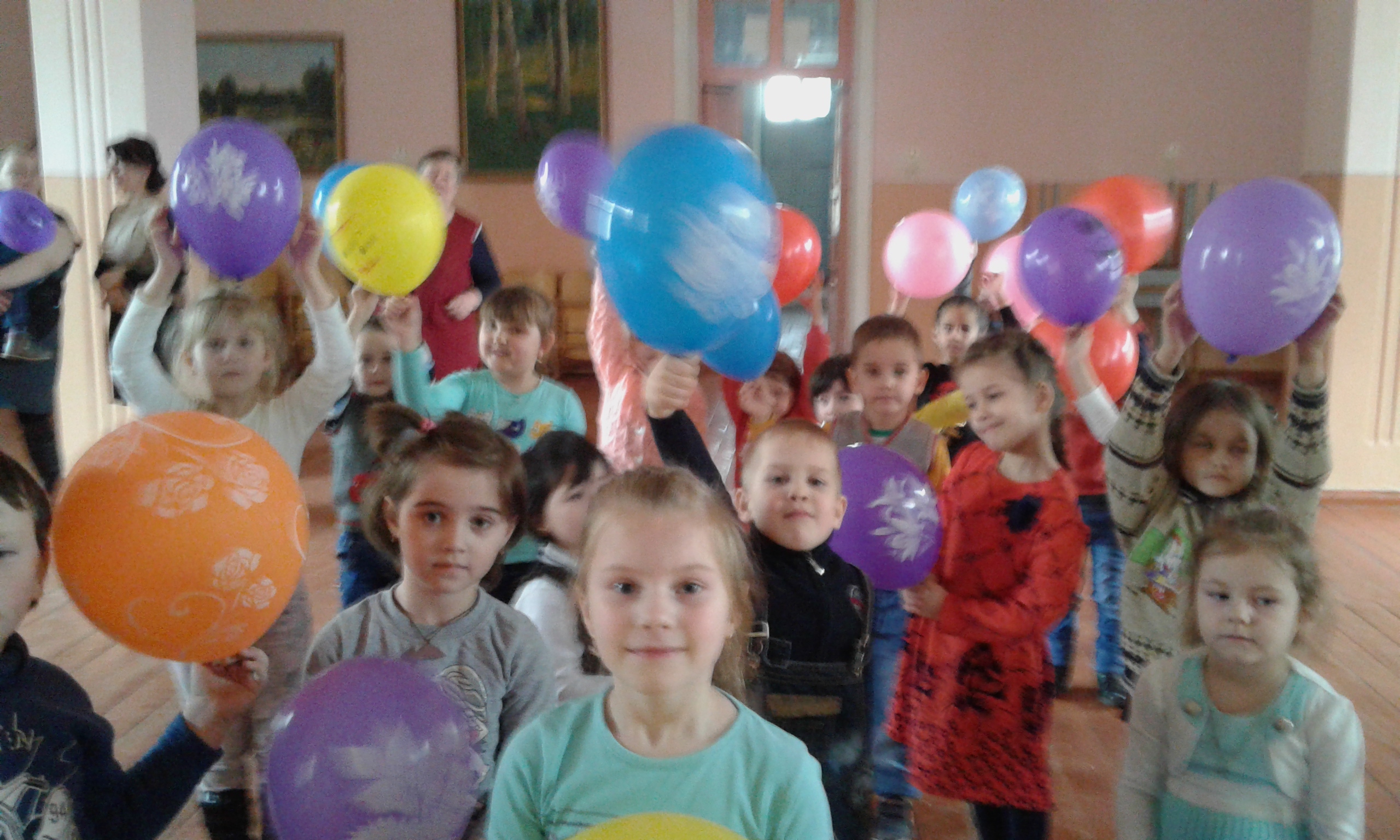 Работники дома культуры провели веселые соревнования. Всем детям подарили красивые разноцветные шары.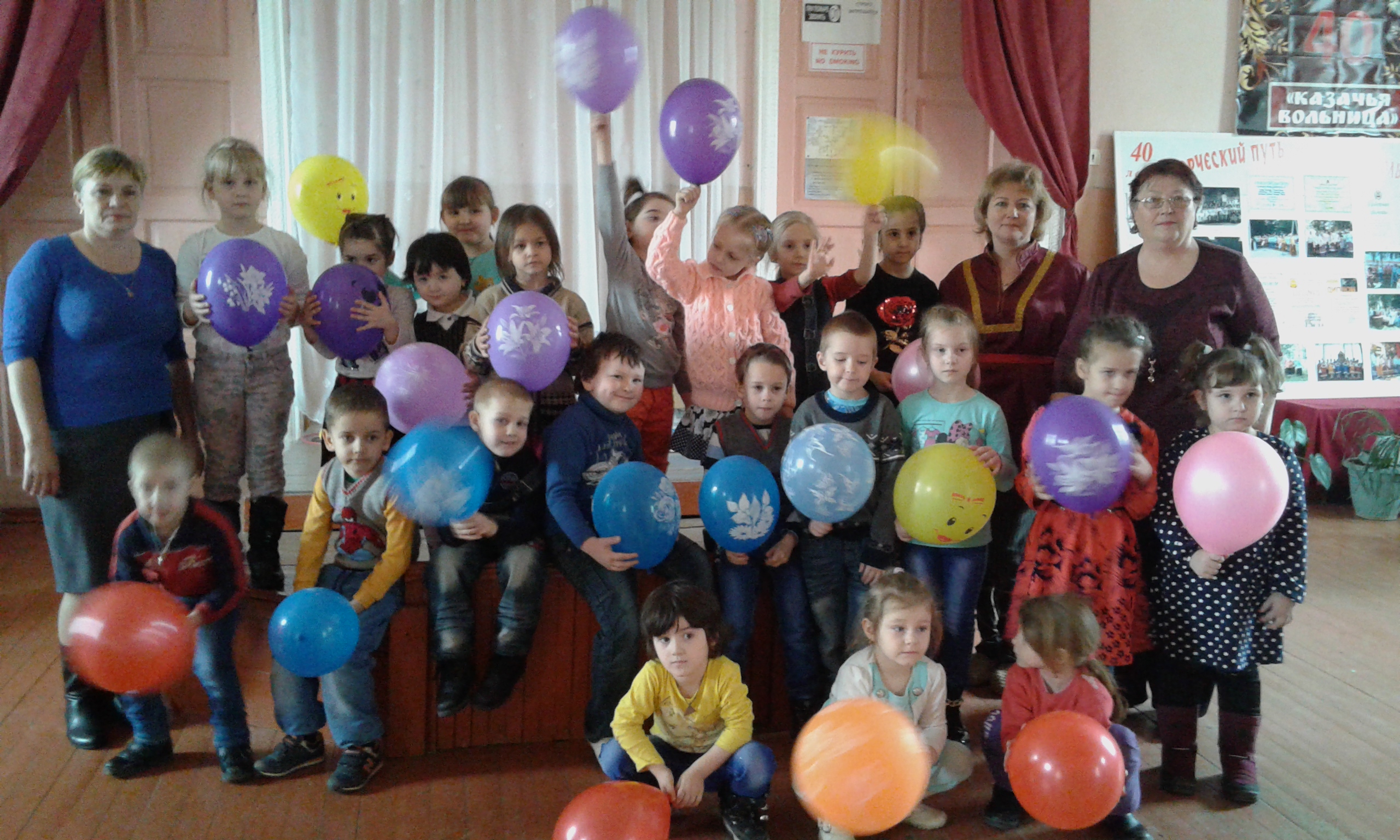 Большое спасибо за организованный праздник. Ждём новых встреч.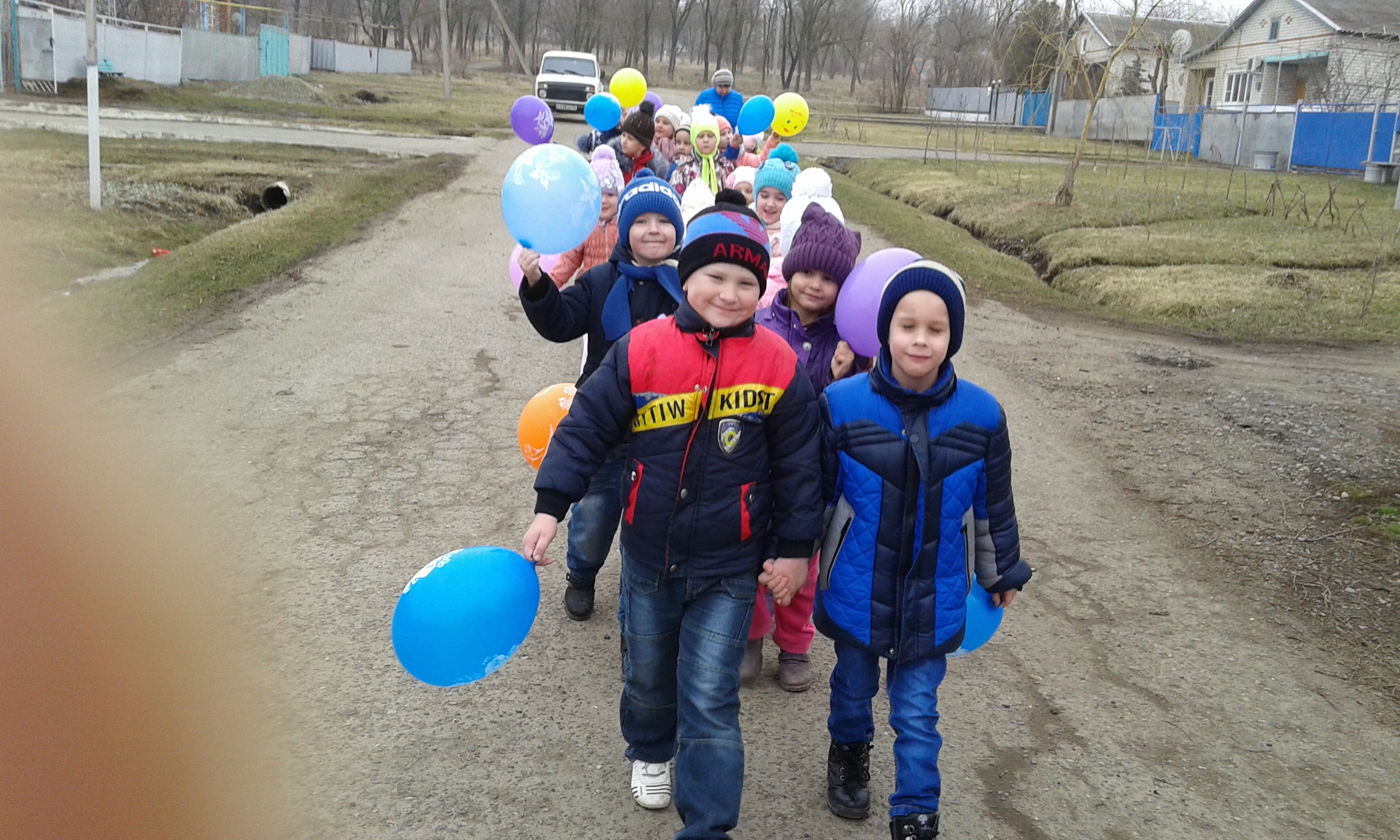 Мы возвращаемся в наш детский сад.Фото отчёт «Экскурсия в библиотеку»                                           10 марта 2017 годНе секрет: интерес к книге, к чтению, вхождение в книжную культуру с каждым годом снижается.  Педагоги нашего детского сада стремятся развивать у детей устойчивый интерес к книге как к произведению искусства, источнику знаний; воспитывать бережное отношение  к книгам. В подготовительной  группе «Непоседы» были проведены с детьми познавательные беседы  о важности чтения книг, о роли книги в жизни современного человека. 10 марта нас пригласили в СДК  на экскурсию в библиотеку. Где нам был предложен праздник «Приключение домовенка Кузи».\Фото отчёт с места событий.Не секрет: интерес к книге, к чтению, вхождение в книжную культуру с каждым годом снижается.  Педагоги нашего детского сада стремятся развивать у детей устойчивый интерес к книге как к произведению искусства, источнику знаний; воспитывать бережное отношение  к книгам. В подготовительной  группе «Непоседы» были проведены с детьми познавательные беседы  о важности чтения книг, о роли книги в жизни современного человека. 10 марта нас пригласили в СДК  на экскурсию в библиотеку. Где нам был предложен праздник «Приключение домовенка Кузи».\Фото отчёт с места событий.